Boone County Board of Education Members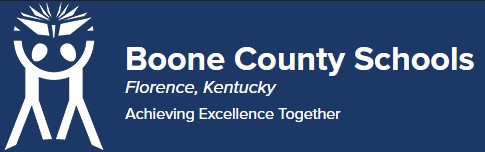 Dr. Maria Brown, Board Chair Mrs. Julia Pile, Vice ChairMs. Karen Byrd Mr. Jesse ParksMr. Keith Collins	Mr. Matthew Turner, SuperintendentBoard MemoDATE: 8/24/2021AGENDA ITEM DETAILS:School/DepartmentLearning Support Services Product Vendor or Grant Issuer Translate LiveProduct or Grant NameILA ProDate/Term (Beginning and End Dates/Year)8/30/2021 - no end dateAPPLICABLE BOARD POLICY:Community Relations 10.5/ 08.13451 Title I Parent/Community and Family Engagement Policy/ 08.13452 ESLDESCRIBE USE OF CONTRACT/PURCHASE/AGREEMENTService included for the life of the device. The dual sided ILA pro allows any two people to easily and instantly have a realtime, natural back and forth conversation no matter what language or method they use to communicate. Simple approach the device, or connect remotely via the web, schoose your language/accent and start communicating. Customers can speak, spell out loud or type and results are immediately displayed and/or voiced to both people in their native language - preventing confusion and increasing sales potential. For our use- it enables school-home communication in any of our district buildings, and between families and transportation dispatchers. For additional building security and family equity of access, families will be able to use their smart phones to communicate to office personnel while outside of the building (at the doorbell).FUNDING FOR PURCHASES AND OTHER REQUESTS:Total Cost$94,950.00Funding SourceARP ESSR*If more than one funding source, list below along with amount or percent for each sourceClick or tap here to enter text.IF THIS IS A GRANT, ENTER AMOUNT TO BE AWARDED: $94,950.00RECOMMENDATION:I recommend the Board to approve this agreement as presented. Jenny Watson, Assistant SuperintendentCONTACT PERSON: (submitter)Dr.Geniene Piche